Hague Agreement Concerning the International Registration of Industrial DesignsWithdrawal of the declaration under Rule 18(1)(c)(i) of the Common Regulations Under the 1999 Act and the 1960 Act of the Hague Agreement:  TurkeyOn July 23, 2019, the Director General of the World Intellectual Property Organization (WIPO) received from the Permanent Mission of Turkey to the World Trade Organization (WTO) a notification indicating that Turkey withdraws the declaration under Rule 18(1)(c)(i) of the Common Regulations under the 1999 Act and the 1960 Act of the Hague Agreement made on October 1, 2004 (refer to Information Notice No. 27/2004).In accordance with Rule 35(2) of the Common Regulations, the said withdrawal took effect upon receipt by the Director General of the notification of withdrawal, on July 23, 2019.September 16, 2019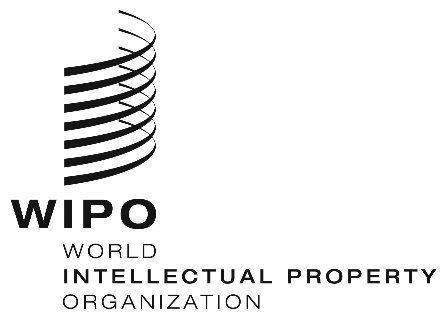 INFORMATION NOTICE NO. 2/2019  INFORMATION NOTICE NO. 2/2019  INFORMATION NOTICE NO. 2/2019  